Newspaper IndexA monthly publication of newspaper’s articlesFromBusiness Recorder, Daily Times, Dawn, Finincial Times , Khaleej Times, The Nation and The News Compiled byMuhammad Asif KhanDeputy Chief Librarian, Serials Section, P.U.LibrarySyed Saleem Abbas ZaidiDeputy Chief Librarian, Information Resource Centre, P.U.LibraryHamid AliSenior Librarian, Oriental Section, P.U. LibraryShafiq Ur RehmanSenior Librarian, Oriental Section, P.U. LibraryMuhammad RazaqLibrarian, Circulation Section, P.U. LibraryHaji MahmoodLibrarian, Serial Section, P.U. LibraryIram Shahzad AliLibrarian, Cataloguing Section, P. U. Library                                                          Nuzba Kiran Librarian, Circulation Section, P.U. LibraryPublished byPunjab University Library
© 2015 Haseeb Ahmad Piracha Chief Librarian Punjab University Library, LahorePrefacePunjab University Library is providing an indexing service “Newspaper’s index”. This is a monthly publication of newspaper articles published in famous local and foreign newspapers. Since January 2005 library is also providing this index on internet. Library is offering the current index as well as the archives and a cumulative index on our website Library.pu.edu.pk, In addition to that, hard and soft copies of the indices are also available in the Serials section of the Library.Contents are divided in two categories, Pakistan and the other World. Furthermore both of the categories have their sub-contents arranged alphabetically under various subjects. Indexed entries are further arranged under author alphabetically within their relevant subjects. Indexed entries provide bibliographic information about the articles. The scope, arrangement, format and abbreviations used in the index are as under.Scope:	This Index covers seven major English newspapers "Khaleej Times, Dawn, Finincial Times, The Nation, The News, Business Recorder and Daily Times".Bibliographical Information:It is a subject index; Entries in each subject have been arranged alphabetically by author.Sample entry:Maleeha Lodhi. "The urgent trumps the important." The News, 25 March, 2014, p.7Author:	Only Christian author’s names are inverted in their  family name e.g. Roy C. Macridis will be inverted as Macridis, Roy C.Title:	Complete title of the article is in double quotes “Title: subtitle” while sub-title (if any) is separated with colon ( : ).Publisher:	Name of the news paper e.g. The NationDate of Publication: Abbreviated month and year of publication are printed in the Format ”1Jan. 2015,”Page No:	Regular pages are indicated as p.7, while pages having a specific category name are indexed as, “Business & Economics Review. IV”Haseeb Ahmad PirachaChief LibrarianPunjab University LibraryNewspaper IndexVol. 14 No.8 August, 2015Contents SummaryArticles Index (5-21)E-Journals Databases / E-Books (22)Foreign Research Journals (23-24)New Arrivals English (25-27)New Arrivals Urdu (28-31)Articles IndexDetailed ContentsList of Digital Library E- Journals DatabasesNote: All of the resources are available only from registered IPs provided by ITC, University of the Punjab and can not be accessed outside The University Campuses.E-BooksSubject wise List of 57 Foreign Research Journals Subscribed in 2015List of New Arrivals for the Month of August, 2015فہرست اردو کتب  ماہ اگست2015ءPlease visit PunjabUniversity Library’s website to downloadcurrent issue http://www.pulibrary.edu.pk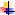 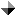 Sr. No.     SubjectPage No.Agriculture5Arts & Sports – Pakistan5Arts & Sports – World5Banking, Finance and Stock Exchange5Biographies6Business, Economics & Industry6Crimes7Current Issues – Pakistan8Current Issues – World8Defense/ Military 9Education-Pakistan9Education World9Geography and Travel 10Governance / Policies – Pakistan10Governance / Policies – World10Health and Environment 11History and Archaeology – Pakistan11History and Archaeology – World11Human Rights–Pakistan11Human Rights – World12India Politics, Policies and Relations12Indo-Pak Relations12Internationl Relations 13Islam 13Kashmir13Language and Literature 14Law and Legislation 14Media – Pakistan14Media – World14Miscellaneous15Other Religion15Organizations15Pakistan Foreign Relations15Peace and war / After effects16Politics – Pakistan16Politics – World18Power Resources ( Gas, Oil, Dam, etc)19Science and Information Technology19Social Problems 19Society and Culture – Pakistan20Society and Culture – World20Terrorism 20US Politics, Policies and Relations21AGRICULTURE Dr Zafar Altaf. "The economics of ignorance." Business Recorder , 25 July, 2015, P-18DUPONT, Veronique. "Pact with devil? California farmers use oil firms' water." Business Recorder , 4 July, 2015, P-18ARTS & SPORTS – Huma Yusuf. "Humour intact?." Dawn, 6 July 2015, p.9Jawed Naqvi. "It's about cabaret time in Pune." Dawn, 14 July 2015, p.8John, Gapper. "Nintendo's wizards put the magic into video games." Financial Times, 16 July, 2015, 11p.Kamila Hyat. "Roadblocks to opportunity." The News, 30 July, 2015, p.7Roohullah Gulzari. "Hazara predicament." Dawn, 12 July 2015, p.9ARTS & SPORTS – WORLDHarlan Ullman. "The new mad." Daily Times, 6 July, 2015, A6John, Gaper. "Cities are hard to see through the skyscrapers." Financial Times, 9 July, 2015, 7p.Megan, Murphy. "A football star takes shot at redemption." Financial Times, 4/5 July, 2015, 7p.Singh, Rahul. "When sport causes a racket." Khaleej Times, 7 July, 2015, p.13BANKING , FINANCE AND  STOCK EXCHANGEAnjum Ibrahim. "IMF review." Business Recorder , 6 July, 2015, P-16David, Pilling. "Beijing meets its match in the markets." Financial Times, 9 July, 2015, 7p.Dr Hafiz A Pasha. "Rejoinder to the IMF." Business Recorder , 31 July, 2015, P-20END, Aurelia. "Even with a bailout, Greece's debt must be tackled." Business Recorder , 3 July, 2015, P-20Farrukh Saleem. "Banking cartel." The News, 21 July, 2015, p.7Gary, Silverman. "Bring on the revolution in banking culture." Financial Time, 25/26 July, 2015, 7p.George, Magnus. "Calling time on china's credit market party." Financial Times, 6 July, 2015, 7p.Gertrude. "Strong knocks off $1 trillion from US pension assets." Business Recorder , 3 July, 2015, P-20Huzaima Bukhari. "FBR reforms - I." Business Recorder , 31 July, 2015, P-20Huzaima Bukhari. "Irritatingly oppressive taxes - I." Business Recorder , 10 July, 2015, P-20Huzaima Bukhari. "Irritatingly oppressive taxes - II." Business Recorder , 13 July, 2015, P-16Iffat Ara. "External debt and foreign exchange reserves an overview." Business Recorder , 6 July, 2015, P-16Ikram Sehgal. "White collar crimes." Business Recorder , 24 July, 2015, P-20John, Gapper. "The pink paper that grew more valuable in the digital maelstrom." Financial Time, 25/26 July, 2015, 7p.KEMP, Danny. "Europe's impossible dilemma: let Greece stay or let it go?." Business Recorder , 7 July, 2015, P-20Khawaja Khalid Farooq. "Nap and terrorism financing." Daily Times, 14 July, 2015, A7Lars, Feld. "A generous deal that avoids austerity." Financial Times, 16 July, 2015, 11p.Lawrence, Osborne. "Gamblers on Chinese stocks abandon their fortune to fate." Financial Times, 20 July, 2015, 9p.Martin, Arnold. "Cryan's clean-up job." Financial Times, 1 July, 2015, 9p.Martin, Wolf. "If Greece leaves, the euro will be fragile." Financial Times, 8 July, 2015, 7p.MILASIN, Ljubomir. "itlay struggle with mountain of seized mafia assets." Business Recorder , 10 July, 2015, P-20Milliken, David. "UK's minimum wage boost will not bring riches for all." Business Recorder , 18 July, 2015, P-20Muhammad Sabir. "Understanding tax expenditure." Business Recorder , 1 July, 2015, P-20Nishtar, M Ghalib . "MSMEs." Business Recorder , 31 July, 2015, P-20RAFENBER, Marina. "Greece teeters between fear and fatalism." Business Recorder , 12 July, 2015, P-16SAVADOVE, Bill. "China pays a price to avert stock market crash." Business Recorder , 15 July, 2015, P-20SERGUEVA, Vessela. "Greek business exodus to 'safe haven' Bulgaria." Business Recorder , 25 July, 2015, P-18Shahid Mehmood. "Why don't we pay our taxes?." The News, 28 July, 2015, p.7Strupezewski, Jan. "Counting the cost for Greece and Europe." Business Recorder , 18 July, 2015, P-16Syed Bakhtiyar Kazmi. "Pakistan and Greece." Business Recorder , 16 July, 2015, P-20Tom, Mitchell. "A bull market with Chinese characteristics." Financial Times, 11/12 July, 2015, 6p.TORDJMAN, Jeremy. "IMF caught in delicate position between Greece and EU." Business Recorder , 8 July, 2015, P-20Wolfgang, Munchau. "A stealthy route to Grexit." Financial Times, 7 July, 2015, 11p.BIOGRAPHIES A Q Khan. "Hazrat Maroof Karkhi." The News, 13 July, 2015, p.6Catherine, Belton. "'I personally brought Putin to power'." Financial Time, 24 July, 2015, 6p.Demetri, Sevastopulo. "A tireless diplomat with zeal for a deal." Financial Times, 18/19 July, 2015, 9p.Gamal-Gabriel, Tony. "The enternal ' Doctor Zhivago'." Business Recorder , 18 July, 2015, P-IVGary, Silverman. "The Harper Lee school of antisocial marketing." Financial Times, 18/19 July, 2015, 9p.Hamilton, Valerie. "Fan tribute resurrects Michael Jackson in spirit at least." Business Recorder , 4 July, 2015, P-IVRoss, Rollo. "'AMY' biopic gives 'organic' picture of winehouse, filmmaker says." Business Recorder , 4 July, 2015, P-IVBUSINESS, ECONOMICS & INDUSTRY05Dr Mushtaq Khan . "The PKR and price-setting behaviour." Business Recorder , 28 June, 2015, P-16A B Shahid. "What are our priorities?." Business Recorder , 7 July, 2015, P-20Aasim Sajjad Akhtar. "The new magnates." Dawn, 17 July 2015, p.9Alexander, Nancy . "Are megaprojects worth the costs?." Khaleej Times, 13 July, 2015, p.11Ali Malik. "the cost of doing business." Daily Times, 9 July, 2015, A7Anjum Ibrahim. "Charter of economy." Business Recorder , 13 July, 2015, P-16Anjum Ibrahim. "Is privatisation always a success? - I." Business Recorder , 27 July, 2015, P-16Atta ur Rahman. "Change in the air." The News, 29 July, 2015, p.6Babie, Boris. "Greek islanders desperate as crisis strikes from all sides." Business Recorder , 21 July, 2015, P-14Caroline, Binham. "On the wrong side of the argument?." Financial Times, 3 July, 2015, 7p.Chris, Giles. "Osborne has hit on a better pension plan." Financial Times, 16 July, 2015, 11p.Doyle, Cillian. "The poverty of economics." The News, 16 July, 2015, p.7Dr Ashfaque H Khan. "Economy: The reality gap." Business Recorder , 24 July, 2015, P-20Dr Ashfaque H Khan. "'Stabilization first'?." Business Recorder , 29 July, 2015, P-20Dr Zafar Altaf. "Economic and social sums do not add up." Business Recorder , 18 July, 2015, P-16Dr Zafar Altaf. "Economic lies prosper in Pakistan." Business Recorder , 11 July, 2015, P-18Dr. Ali Mohamad Mir. "Changing the narrative on population." Daily Times, 17 July, 2015, A7Dr. Mohamad Taqi. "Business as usual." Daily Times, 2 July, 2015, A6Dr. Kamal Manoo. "Trade and trust." The Nation , 8 July, 2015, p.6Dr. Kamal Monnoo. "Economic policies - Still a far cry." The Nation , 29 July, 2015, p.6Dr. Kamal Monnoo. "Economy - An illusion." The Nation , 15 July, 2015, p.6Dr. Kamal Monnoo. "Eurasian Economic Union and Pakistan." The Nation , 1 July, 2015, p.6Driver, Anna. "Oil companies played hardball in bid to defeat climate outsiders." Business Recorder , 30 June, 2015, P-26End, Aurelia. "'Sell your family heirlooms'. but can Greece raise the cash?." Business Recorder , 14 July, 2015, P-24Farhat Ali. "Economic outlook." Business Recorder , 8 July, 2015, P-20Farhat Ali. "This time scapegoat is K-E." Business Recorder , 1 July, 2015, P-20Fawad Kaiser. "Toughening up on taxes." Daily Times, 21 July, 2015, A6Giles, Wileks. "Beijing will slip if it strains to catch a bubble." Financial Times, 15 July, 2015, 9p.Gillian, Tett. "Samsung reveals the limits to activist funds." Financial Time, 24 July, 2015, 9p.Gillian, Tett. "The debt crisis in America's own back yard." Financial Times, 3 July, 2015, 9p.Glenn, Hutchins. "'Audit' the fed and you blunt our last working economic tool." Financial Times, 17 July, 2015, 11p.HANDLEY, Paul. "Ambitious trade talks head to Hawaii for final stage." Business Recorder , 27 July, 2015, P-16Henry, Paulson. "Let China's markets speak truth to power." Financial Time, 22 July, 2015, 11p.Henry, Sanderson. "Flight from safety." Financial Time, 25/26 July, 2015, 5p.Huzaima Bukhari. "Fallacies about tax base." Business Recorder , 24 July, 2015, P-20Ishrat Husain. "The post-IMF agenda." Dawn, 13 July 2015, p.8James, Kynge. "The prestige of the party takes a tumble in the Great Fall of China." Financial Times, 10 July, 2015, 11p.Janan, Ganesh. "Osborne's Budget must end the perversity of the tax system." Financial Times, 6 July, 2015, 7p.JHA, Preeti. "Thai crackdown on rogue fishing as fears grow over EU ban." Business Recorder , 2 July, 2015, P-20John, Gapper. "Japan will gain from Toshiba's humiliation." Financial Time, 23 July, 2015, 9p.John, Kay. "The flagship policies in search of a purpose." Financial Times, 1 July, 2015, 11p.John, Plender. "Morality and the money motive." Financial Times, 18/19 July, 2015, 7p.Julien, Cyril. "Sanctions go, but Iranmust wait for economic recovery." Business Recorder , 15 July, 2015, P-20Karina, Robinson. "To boost Britain's productivity, cancel August." Financial Time, 24 July, 2015, 9p.Krauskopr, Lewis. "General Electric aims big in energy storage after battery step back." Business Recorder , 27 July, 2015, P-16Lawrece, Summers. "Complacency and incrementalism are traps to avoid." Financial Times, 13 July, 2015, 7p.Leff, Jonathan. "Oil under $60 beyond 2016 suggests market rethinking shale." Business Recorder , 9 July, 2015, P-20Leo, Lewis. "Mind the gap." Financial Times, 7 July, 2015, 9p.Lohani, Bindu N. . "More than cash, concrete and steel." The News, 3 July, 2015, p.6Ludovic, Hunter-Tilney. "Rihana reveals the hidden rock 'n' roll world of accountants." Financial Times, 14 July, 2015, 9p.M Afzal. "Controversial Sindh ST on rent." Business Recorder , 30 July, 2015, P-20MACCONNELL, Tristan. "Motorbike taxi drivers aim to be kenya's next entrepreneurs." Business Recorder , 23 July, 2015, P-20Mahboob Qadir. "Pakistan's bazaaris - II." Daily Times, 8 July, 2015, AMarc, Andre Franche. "NFC lessons." Dawn, 23 July 2015, p.9Martin, Wolf. "How i would vote on sunday if i were Greek." Financial Times, 1 July, 2015, 11p.Miles, Johnson. "The strange tale of ticker '566'." Financial Time, 21 July, 2015, 9p.Murad, Ahmed. "In Silicon valley's shadow." Financial Time, 22 July, 2015, 9p.Paul, Johnson. "Osborne's chance to sort Britain's muddled climate taxes." Financial Times, 7 July, 2015, 11p.RICHTER, Mathilde. "Refugees help fill gaps in German labour market." Business Recorder , 17 July, 2015, P-18Rouzbeh, Pirouz. "Lift the crippling sanction Iran has imposed on itself." Financial Time, 21 July, 2015, 11p.Sadaat Hussain. "The Sco: opportunities for pakistan." Daily Times, 13 July, 2015, A7Satrusayang, Cod. "Bangkok's shopping malls: an overdose on retail therapy?." Business Recorder , 29 June, 2015, P-18Shah Faisal Afridi. "CPEC: The 'fate changer'." Business Recorder , 12 July, 2015, P-16Shahid Kardar. "Making trade a priority." Dawn, 21 July 2015, p.6Shaid Mehmood. "The 'record' reserves." The News, 8 July, 2015, p.6Simon, Mundy. "The activist vs the 'owners'." Financial Times, 16 July, 2015, 8p.Sole, Carola. "Brisk business for drug baron T-shirts after escape." Business Recorder , 22 July, 2015, P-14Stefan, Wagstyl. "Germany should remember how it helped cure eastern Europe's economic depression." Financial Times, 18/19 July, 2015, 9p.Syed Bakhtiyar Kazmi. "8.361 Percent of all statistics are lies." Daily Times, 26 July, 2015, A6Syed Bakhtiyar Kazmi. "The richest man." Daily Times, 6 July, 2015, A7SZEFTEL, Eve. "Greeks spend their locked - away euros." Business Recorder , 17 July, 2015, P-18Takatoshi, Ito. "Someone should have spoken truth to Europe." Financial Times, 8 July, 2015, 7p.Wolfgang, Munchau. "Grexit remains the likely outcome of this sorry process." Financial Times, 20 July, 2015, 9p.Zadek, Simon. "Green economy is now a certainty." Khaleej Times, 19 July, 2015, p.9Zafar Azeem. "Skills that make creative people thrive." Business Recorder , 16 July, 2015, P-20Zafar Azeem. "Some key challenges." Business Recorder , 9 July, 2015, P-20Zafar Azeem. "Taxes on consumption." Business Recorder , 2 July, 2015, P-20Zafar Azeem. "Who's responsible for the red tape?." Business Recorder , 23 July, 2015, P-20Zeenat Hisam. "Youth challenge." Dawn, 1 July 2015, p.9Zhdannikov, Dmitry. "New oil bull market in sight as Brazil, Iraq cut output targets." Business Recorder , 1 July, 2015, P-20CRIMESAyaz Wazir. "Fata: ill-conceived policies." The News, 14 July, 2015, p.7Jalees Hazir. "Ruling to rape Sindh." The Nation , 9 July, 2015, p.6Naeem Sadiq. "Fighting without 'fact-ics'." The News, 17 July, 2015, p.6PASQUET, Yannick. "Greek ' crisis crime novelis captivates Germans." Business Recorder , 12 July, 2015, P-16Samson Simon Sharaf. "Nabbing the NAB." The Nation , 11 July, 2015, p.6Sania Nishtar. "Countering corruption." The News, 25 July, 2015, p.6Sarmad Ali. "Why Greece matters to everyone." Daily Times, July, 2015, A7Syed Kamran Hashmi. "The death of jounalism." Daily Times, 3 July, 2015, A6Zainab Zeeshan Malik. "The wretched march to the gallows." The Nation , 28 July, 2015, p.7CURRENT ISSUES – Afrasiab Khattak. "The Inquiry Report and Beyond." The Nation , 25 July, 2015, p.7Atta-ur-Rahman. "Winds of change." The News, 8 July, 2015, p.7Ayaz Amir. "Flood control or signal-free corridors?." The News, 28 July, 2015, p.6Ayaz Amir. "Iran comes in from the cold and our opportunity." The News, 17 July, 2015, p.6Ayaz Amir. "Pakistan needs strong leadership. . . . period." The News, 3 July, 2015, p.6Ayaz Amir. "Pakistan: the permanent factors." The News, 7 July, 2015, p.6Faisal Ali Raja. "Radicalisation in the police." The News, 9 July, 2015, p.6Hassan Javid. "What's the Plan?." The Nation , 26 July, 2015, p.6I.A. Rehman. "Not by force alone." Dawn, 16 July 2015, p.8Inayatullah. "Judicial commission report and after." The Nation , 25 July, 2015, p.7Jarrar Shah. "The land of the apologists." The News, 8 July, 2015, p.6Kamila Hyat. "Exercises in futility." The News, 23 July, 2015, p.7Kamila Hyat. "Searching for a saviour." The News, 16 July, 2015, p.7Khurram Husain. "Here come the floods." Dawn, 23 July 2015, p.8M. Saeed Khalid. "Holiday bonanza." The News, 23 July, 2015, p.6Maha Kamal and Maariyah Wasim. "Climate change and heatwave." The News, 4 July, 2015, p.6 Mahir Ali. "Fruitful fallout." Dawn, 22 July 2015, p.9Mir, Mohammad Ali Talpur. "The Stinking Well." Daily Times, 26 July, 2015, A6Mitralias, Yorgos. "Black days." The News, 27 July, 2015, p.7Mohsin Dawar. "The wretched of Waziristan." The News, 9 July, 2015, p.6Nauman Asghar. "The Judicial Commission Report." The Nation , 28 July, 2015, p.7Rehman, I.A.. "A game-changing deal." Dawn, 23 July 2015, p.8Saad Rasool. "Irregular Election?." The Nation , 26 July, 2015, p.7Sakib Sherani. "The right lessons from Greece." Dawn, 10 July 2015, p.8Shahnaz Khan. "Heath, death and poverty." The News, 15 July, 2015, p.6Taj M. Khattak. "Growing concerns on NAP." The News, 12 July, 2015, p.6Zahid Hussain. "The Karachi tragedy." Dawn, 1 July 2015, p.8Zarrar Khuhro. "Inner space." Dawn, 27 July 2015, p.9Zeba Sathar. "The population disconnect." Dawn, 11 July 2015, p.8CURRENT ISSUES – WORLDAbdou, Ali. "Dreaming of Europe: one migrant's trek through the Sahara." Business Recorder , 25 July, 2015, P-18Barchard, David. "The Suruc bombing." The News, 27 July, 2015, p.6Baroud, Ramzy. "The deep roots of Turkey's war on Isil." The News, 30 July, 2015, p.6Barrister Iftikhar Ahmad. "The extradition enigma." The News, 10 July, 2015, p.6Bishara, Marwan. "Wheel and deal." The News, 18 July, 2015, p.7Chelala, Cesar. "Greece: crisis and public health." The News, 29 July, 2015, p.6David, Gardner. "It will take a coalition to defeat the 'caliphate'." Financial Times, 1 July, 2015, 11p.Fahd Humayun. "Hard talk." The News, 18 July, 2015, p.6Jalees Hazir. "False flag-bearers of civil society." The Nation , 30 July, 2015, p.6K. Iqbal. "Afghan peace needs a helping nand." The Nation , 27 July, 2015, p.7K. Iqbal. "Allb: A hope of rdeveloping countries." The Nation , 6 July, 2015, p.7Laith Shabir. "Weaponised water." The News, 3 July, 2015, p.6Lendman, Stephen. "Only in Israel." The News, 24 July, 2015, p.7Mosharraf Zaidi. "Daesh: the postmodern non-state." The News, 8 July, 2015, p.7Rahimullah Yusufzai. "New heroes in Afghanistan." The News, 2 July, 2015, p.6Sloan, Alastair. "The 7/7 legacy." The News, 8 July, 2015, p.6Syed Kamran Hashmi. "release zaid hamid." Daily Times, 24 July, 2015, A6Taj M. Khattak. "The burden of responsibility." The News, 1 July, 2015, p.7Todhunter, Colin. "Age of crisis." The News, 7 July, 2015, p.7Zweynert, Astrid. "Cambodia faces uphill struggle to reform its orphanages." Business Recorder , 7 July, 2015, P-20DEFENSE/ MILITARYAfraslab Khattak. "Starting Afghan Talks." The Nation , 11 July, 2015, p.7Ayaz Amir. "Bleeding-heart democrats are missing the point." The News, 10 July, 2015, p.6Babar Sattar. "Limits of khaki ability." The News, 4 July, 2015, p.7Emmott, Bill. "Abe's choice to redo Asia's military mosaic." Khaleej Times, 19 July, 2015, p.8Farhat Ali. "Corridor at all costs." Business Recorder , 29 July, 2015, P-20General Mirza Aslam Beg. "Impediments to Peace in Afghanistan." The Nation , 11 July, 2015, p.6Irfan Husain. "NAP, Nacta NS." Dawn, 4 July 2015, p.9 Kara, Scannell. "Cyber insecurity." Financial Times, 15 July, 2015, 7p.Khadim Hussain. "Integrating Fata." Dawn, 9 July 2015, p.9Malik Muhammad Ashraf. "Pak-Afghan ties resurrected." The Nation , 17 July, 2015, p.7Niaz Murtaza. "Soft coups." Dawn, 7 July 2015, p.9Rizwan Asghar. "Nuclear multipolarity." The News, 7 July, 2015, p.6Saad Hafiz. "Civil-military imbalance." Daily Times, 5 July, 2015, A6Sehar Kamran. "Rationalising the Defence Budget." The Nation , 3 July, 2015, p.7Sikander Ahmed Shah. "Reclaiming Fata." Dawn, 5 July 2015, p.9Zahid Hussain. "The looming IS threat." Dawn, 15 July 2015, p.8Zahid Hussain. "The politics of punctures." Dawn, 8 July 2015, p.8EDUCATION – Ahsan Kureshi. "Bounded freedom." The Nation , 1 July, 2015, p.7Atle Hetland. "Education above all." The Nation , 9 July, 2015, p.7Faisal Bari. "Creative solutions." Dawn, 3 July 2015, p.8Faisal Bari. "Reimagining education." Dawn, 31 July 2015, p.8Faisal Bari. "Separate but equal?." Dawn, 17 July 2015, p.8Idrees Khawaja. "Empty chatter." Dawn, 9 July 2015, p.9Inayatullah. "Malala meets Nawaz Sharif." The Nation , 11 July, 2015, p.7Javed Hashmi. "The 1971 crisis and Prof. Waris Mir." The News, 9 July, 2015, p.6Kamila Hyat. "Respect in the right place." The News, 2 July, 2015, p.7Khayyam Mushir. "Neglecting education, hastening decline." The News, 7 July, 2015, p.7Mewish Rani. "I am not surprised." The Nation , 6 July, 2015, p.7Moen, Heba. "The most powerful weapon." The News, 30 July, 2015, p.6Muhammad Nawaz Sharif. "Schooling and social change in Pakistan." Khaleej Times, 2 July, 2015, p.12Nadeem ul Haque. "Plagiarism is but one sympton (pt-I)." The News, 23 July, 2015, p.6Nadeem ul Haque. "Plagiarism is but one sympton (pt-II)." The News, 24 July, 2015, p.6Naween A. Mangi. "Troubled youth." Dawn, 13 July 2015, p.9Peebles, Graham. "Education: time for a new purpose." The News, 25 July, 2015, p.6Pervez Hoodbhoy. "math in our madressahs?." Dawn, 18 July 2015, p.8Sarah Awan. "Books over bullets." Dawn, 27 July 2015, p.9Shahid Zubair. "New bearings in education." The Nation , 13 July, 2015, p.7Syed Moazzam Hai. "Education via corruption." The News, 29 July, 2015, p.6Zeeba T. Hashmi. "School on the frontline." Daily Times, 17 July, 2015, A6Zubeida Mujstafa. "Teacher in exile." Dawn, 10 July 2015, p.9EDUCATION – WORLDWatkins, Kevin. "Four steps to overhaul global education." Khaleej Times, 21 July, 2015, p.10GEOGRAPHY AND TRAVEL Edward, Luce. "The not so friendly skies of America." Financial Times, 13 July, 2015, 7p.Khizr Imran Tajammul. "Bare naked legs." The Nation , 10 July, 2015, p.7Syed Muhammad Abubakar. "Plight of Mountain communities." The Nation , 21 July, 2015, p.7Yvonne Khan. "Travel travils." Dawn, 26 July 2015, p.9GOVERNANCE / POLICIES – Aasim Sajjad Akhtar. "Two operations." Dawn, 31 July 2015, p.9Abdul Majeed Abid. "The tolls of colonialism." The Nation , 6 July, 2015, p.6Adnan Adil. "Saving punjab's lakes." Daily Times, 8 July, 2015, A7Ali Malik. "Agartala." Daily Times, 2 July, 2015, A7Ali Malik. "Shameless surrender." Daily Times, 23 July, 2015, A7Amjad Bhatti. "Risk governance." Dawn, 29 July 2015, p.9Anjum Ibrahim. "Power sector woes: Is the government lying?." Business Recorder , 29 June, 2015, P-18Arif Husan. "Urban land reform." Dawn, 15 July 2015, p.9Babar Ayaz. "Karachi: left to its own devices." Daily Times, 7 July, 2015, A6Farhat Ali. "Nepra moves against K-Electric." Business Recorder , 22 July, 2015, P-22Harris Bin Munawar. "What's up with the rainbow?." The Nation , 7 July, 2015, p.6Ikarm Sehgal. "Corruption, organised crime and terrorism." Daily Times, 9 July, 2015, A7Ikram Sehgal. "Sumer's discontent." Daily Times, 2 July, 2015, A7Jarrar Shah. "Breaking the deadlock." The Nation , 22 July, 2015, p.6Khawaja Khalid Farooq. "Nap and madrassa registration." Daily Times, 6 July, 2015, A7Khurram Husain. "Vilifying democracy." Dawn, 2 July 2015, p.8Malik Muhammad Ashraf. "Rediscovering ideological moorings." The Nation , 10 July, 2015, p.6Marvi Sirmed. "It's not a joke my Lords!." The Nation , 7 July, 2015, p.6Marvi Sirmed. "Judging the parliament." The Nation , 14 July, 2015, p.6Mina Malik Hussain. "Requiem for a lost city." The Nation , 24 July, 2015, p.6Mohammad Ali Babakhel. "LG and policing." Dawn, 12 July 2015, p.9Muhammad Bilal Ramzan. "Twisted Priorites." The Nation , 21 July, 2015, p.6S. Tariq. "Political bric-a-brac." The Nation , 23 July, 2015, p.6S. Tariq. "Three blind mice and us." The Nation , 16 July, 2015, p.6Sakib Sherani. "Productivity challenge." Dawn, 24 July 2015, p.8Shahid Kardar. "Privatisation of DISCOS." Dawn, 7 July 2015, p.8Talal Gondal. "The final frontier." The Nation , 29 July, 2015, p.7Yasser Latif Hamdani. "Stay the course." Daily Times, 6 July, 2015, A6Zafar Altaf. "Pakistan's failure in development." Business Recorder , 4 July, 2015, P-18Zainab Zeeshan Malik. "Ending police brutality." The Nation , 10 July, 2015, p.7GOVERNANCE / POLICIES – WORLDChris, Giles. "Osborne's brief chance to seal his repuation as a reformer." Financial Times, 2 July, 2015, 11p.Christopher, Adams. "Into uncharted waters." Financial Times, 10 July, 2015, 9p.Dr. Saulat Nagi. "A ' miscarried' state." Daily Times, 2 July, 2015, A6Dr. Saulat Nagi. "A 'miscarried' state -- I." Daily Times, 1 July, 2015, A7Dr. Saulat Nagi. "A 'miscarried' state -- III." Daily Times, 3 July, 2015, A7Hassan Javid. "Sponsored content." The Nation , 12 July, 2015, p.6John, Kay. "Osborne's dirigiste approach is good economics." Financial Time, 22 July, 2015, 11p.John, Kay. "The irrational pursuit of English votes for English laws." Financial Times, 8 July, 2015, 7p.Lal Khan. "Greece: capitalism's nemesis?." Daily Times, 5 July, 2015, A7Manish Rai. "Independent kurdistan taking shape." Daily Times, 1 July, 2015, A7Meen Gabeena. "Salvery exists." Daily Times, 7 July, 2015, A7Peter, Spiegel. "The leader taking Greece to the brink." Financial Times, 11/12 July, 2015, 9p. S P Seth. "Saudi Arabia and delusionsof power." Daily Times, 8 July, 2015, A6Sarmad Ali. "A 'miscarried' state- IV." Daily Times, 4 July, 2015, A7THOMET, Layrent. "Mexico's masked hero making streets safe - for pedestrains." Business Recorder , 26 July, 2015, P-16HEALTH AND ENVIRONMENT Abdul Majeed Abid. "Doctor's woes." The Nation , 13 July, 2015, p.6Adnan Adil. "Perfunctory healthcare." The News, 11 July, 2015, p.6Andrew, Ward. "Brain power." Financial Times, 20 July, 2015, 6p.Arif Azad. "Hepatitis treatment." Dawn, 28 July 2015, p.9Arshad Rehan. "Physicians, heal thyself." The News, 17 July, 2015, p.6Asha'ar Rehman. "A new food guide to Lahore." Dawn, 10 July 2015, p.8Asha'ar Rehman. "Iftar and after." Dawn, 17 July 2015, p.8Azizullah Sharif. "The heatwave Sepectre." Business Recorder , 11 July, 2015, P-IBina Shah. "Heatwave revelations." Dawn, 2 July 2015, p.9Chelala, Cesar. "Urban health risks." The News, 4 July, 2015, p.4Dolack, Pete. "Rising water." The News, 30 July, 2015, p.6Dr. Fawad Kaiser. "Forensic psychiatry in pakistan." Daily Times, 6 July, 2015, A6FIORITI, Joris. "Malnutrition brings a terrible disease to children in Niger." Business Recorder , 5 July, 2015, P-16Hajrah Mumtaz. "Seas of sewage." Dawn, 6 July 2015, p.9JAMMOT, Julie. "After a clean kill, African game-hunters defend the right to shoot." Business Recorder , 8 July, 2015, P-20LE, Mariette. "Scientists point to narrowing gap for averting climate disaster." Business Recorder , 11 July, 2015, P-IMATHEMA, Paavan. "Monsoon troubles Nepal quake survivors three months on." Business Recorder , 26 July, 2015, P-16Raja Muhammad Atif Azad. "Environment alert." Dawn, 22 July 2015, p.9Samia Altaf. "Heatwave disaster." Dawn, 16 July 2015, p.9Tariq Hussain. "A visionary leader." Daily Times, 3 July, 2015, A7HISTORY AND ARCHAEOLOGY – A. G. Noorani. "Rules on memoirs." Dawn, 4 July 2015, p.9Afraslab Khattak. "The quest for identity." The Nation , 4 July, 2015, p.6Chauburji. "Golden Times." The Nation , 26 July, 2015, p.6D Asghar. "Invisible hands at play." Daily Times, 11 July, 2015, A7Dr. Ejaz Hussain and Maqbool Ahmed Wasli. "Conceptualising radicalisation." Daily Times, 25 July, 2015, A7Dr. Farid A. Malik. "Electability, cheatability, accountability." The Nation , 15 July, 2015, p.6Rafia Zakaria. "Ramazan of 1947, and now." Dawn, 15 July 2015, p.8Sundaram, Jomo Kwame. "How the world can win battle of the bulge." Khaleej Times, 22 July, 2015, p.12HISTORY AND ARCHAEOLOGY – WORLDAthanasiadis, Iason . "Will Greece exit the west?." The News, 2 July, 2015, p.6Atle Hetland. "No level playing field." The Nation , 2 July, 2015, p.7Ayaz Amir. "The different realities of a complex country." The News, 21 July, 2015, p.6Hastings, Tom H.. "Seven decades is enough." The News, 31 July, 2015, p.7Lal Khan. "The Middle East's humanitarian disaster." Daily Times, 12 July, 2015, A7Pithouse, Richard. "Racial terror." The News, 5 July, 2015, p.7Rizwan Asghar. "The myth of strategic stability." The News, 14 July, 2015, p.6Tulic, Sumeja . "Genocide denial." The News, 13 July, 2015, p.7HUMAN RIGHTS–PAKISTANAmin Valliani. "Purpose of life." Dawn, 31 July 2015, p.9Kamila Hyat. "Children, crime and charity." The News, 9 July, 2015, p.7Khizr Imran Tajammul. "Modern day slavery." The Nation , 24 July, 2015, p.6Kumar, Asha Lyer. "Let's give faith a fighting chance for peace." Khaleej Times, 14 July, 2015, p.14Kunwar Khuldune Shahid. "Evolving rights." The Nation , 2 July, 2015, p.7Mina Malik Hussain. "On rainbows and responsibility." The Nation , 6 July, 2015, p.6Mir, Mohammad Ali Talpur. "'Can't buy me love." Daily Times, 5 July, 2015, A6Reema Omer. "An effective defence." Dawn, 4 July 2015, p.8Shahid Zubair. "The other victims." The Nation , 27 July, 2015, p.7HUMAN RIGHTS – WORLDAbulhawa, Susan . "Merkel and the refugee girl." The News, 22 July, 2015, p.6Gardiner, Beth. "Eradicating hunger is easier said than done." Khaleej Times, 5 July, 2015, p.13Hassan Shahjehan. "Reinvigorating the internatinal order." Daily Times, 14 July, 2015, A6KHUMALO, Sibongile. "S African female miners break ground for their gender." Business Recorder , 14 July, 2015, P-24LeVine, Mark. "War at Gaza's door." The News, 14 July, 2015, p.6Mahir Ali. "Stopo hounding and humiliating athens." Khaleej Times, 1 July, 2015, p.16Zeeba T. Hashmi. "Plight of pakistan in saudi jails." Daily Times, 3 July, 2015, A6INDIA POLITICS, POLICIES AND RELATIONSA. G. Noorani. "When to resign." Dawn, 11 July 2015, p.9A.G. Noorani. "End of democracy." Dawn, 18 July 2015, p.9Aijaz Zaka Syed. "The emergency mindset." The News, 3 July, 2015, p.7Aijaz Zaka Syed. "The original sin of Yakub Memon." The News, 24 July, 2015, p.7Amy, Kazmin. "Land in demand." Financial Times, 8 July, 2015, 5p.Jawed Naqvi. "The North Pole backons MR. Modi." Dawn, 7 July 2015, p.8Kumar, Siddhartha. "Stateless South Asians finally get identity under landmark deal." Business Recorder , 30 July, 2015, P-20Prasannarajan, S. "Modi can't right history by repeating it." Khaleej Times, 20 July, 2015, p.10Taj M. Khattak. "Presenting the 'India dossier' at the UN." The News, 5 July, 2015, p.6Waqar K. Kauravi. "Was Dinanagar a false flag?." The News, 30 July, 2015, p.6INDO-PAK RELATIONSAbdul Waris. "New dimensions of pak-india relations." Daily Times, 15 July, 2015, A7Adil Sultan. "Is terrorism the new international norm?." The News, 4 July, 2015, p.6Afzal Hussain. "Iran deal: A new direction." The Nation , 27 July, 2015, p.6Asif Ezdi. "In Musharraf's footsteps." The News, 22 July, 2015, p.7Ayaz Amir. "Playing it cool with Delhi." The News, 14 July, 2015, p.6Babar Sattar. "The Pakistan-India logjan." The News, 18 July, 2015, p.7Cyril, Almeda. "A tale of two meetings." Dawn, 12 July 2015, p.8Dr. Haider Shah. "Feeling 1971 in 2015." Daily Times, 25 July, 2015, A6Dr. Gulfaraz Ahmed. "Mercurial legacy of handshakes." Business Recorder , 23 July, 2015, P-20Ejaz Hussain. "Is peace possible?." Daily Times, 18 July, 2015, A6Ghazi Salahuddin. "A handshake in Ufa." The News, 12 July, 2015, p.7Inayatullah. "The Atali Model." The Nation , 4 July, 2015, p.7Inayatullah. "The Ufa restart." The Nation , 18 July, 2015, p.7Javed Jabbar. "Backchannel, not track-II." The News, 18 July, 2015, p.6Javid Husain. "Unrealism and incompetence at Ufa." The Nation , 22 July, 2015, p.7Maini, Tridivesh Singh. "What happened post-1965?." The News, 14 July, 2015, p.6Malik Muhammad Ashraf. "Dealing with interference." The News, 2 July, 2015, p.6Rizwan Asghar. "Nuclear fears." The News, 27 July, 2015, p.6S. M. Hali. "Rising above the rhetoric." Daily Times, 21 July, 2015, A7Taj M. Khattak. "Cycles of acrimony and bonhomie." The News, 17 July, 2015, p.7Tarar, Mehr. "What's holding back Pakistan, India." Khaleej Times, 13 July, 2015, p.10INTERNATIONAL RELATIONS Abdul Basit. "Implications of the deal." The News, 25 July, 2015, p.6Adil Sultan. "Outsourcing nuclear alarmism." The News, 10 July, 2015, p.6Ahmad Mokhtar. "New Suez canal boosts Egypt - UAE ties." Khaleej Times, 5 July, 2015, p.13Akbar Jan Marwat. "The murree peace parlays." Daily Times, 16 July, 2015, A7Ali Malik. "The elephant is in the room." Daily Times, 16 July, 2015, A7Ali Sarwar Naqvi. "Regional auguries." The News, 15 July, 2015, p.6Asif Ezdi. "Playing the honest broker." The News, 13 July, 2015, p.6Atle, Hetland. "Youth entrepreneurship." The Nation , 23 July, 2015, p.7Dr. Qaisar Rashid. "Sabotaging pak-afghan relations." Daily Times, 8 July, 2015, A6F.S. Aijazuddin. "Pinocchio's nose." Dawn, 16 July 2015, p.9F.S. Aijazuddin. "The love triangle." Dawn, 30 July 2015, p.9Fareed Zakaria . "China spreads influence as US loses its way." Khaleej Times, 4 July, 2015, p.6Fareed Zakaria . "Doubt Iran N- deal? look to China." Khaleej Times, 18 July, 2015, p.6Fareed Zakaria. "Sanctions or not regime in Iran unlikely to crumble." Khaleej Times, 25 July, 2015, p.6Farshid Motahari. "Nuclear deal is nightmare scenario for Iranian hardliners." Business Recorder , 29 June, 2015, P-18Harris Bin Munawar. "A tragedy in Russia." The Nation , 14 July, 2015, p.6Humayun Shafi. "Signs of our times." Daily Times, 15 July, 2015, A7Jacob, Allan. "Any deal with Iran unfair to the GCC." Khaleej Times, 2 July, 2015, p.13Khayyam Mushir. "No ajinomoto please." The News, 21 July, 2015, p.6Khurram Husain. "Sunrise over Iran." Dawn, 16 July 2015, p.8Kunwar Khuldune Shahid. "ISIS: Un-Islamic state?." The Nation , 9 July, 2015, p.7Lafranchi, Howard . "What if Greece and Iran are indeed bluffing?." Khaleej Times, 9 July, 2015, p.12Mahir Ali . "A bridge too far between Iran and the GCC?." Khaleej Times, 22 July, 2015, p.13Mahir Ali. "A chance for Greece." Dawn, 1 July 2015, p.9Mason, Jeff. "Second-term Obama tells Africa's 'Big Men' to quit when time is up." Business Recorder , 29 July, 2015, P-20Mosharraf Zaidi. "The 'Not-Raheel' Sharif." The News, 21 July, 2015, p.7Munir Akram. "Europe's triple trouble." Dawn, 5 July 2015, p.8Munir Akram. "Iran's strategic breakout." Dawn, 25 July 2015, p.8S. M. Hali. "Balancing sino-pak ties." Daily Times, 7 July, 2015, A7Taj M. Khattak. "After the Iran nuclear deal." The News, 22 July, 2015, p.6ISLAM A Q Khan. "Mend your ways." The News, 27 July, 2015, p.6Atle, Hetland. "Our world as Eid approaches." The Nation , 16 July, 2015, p.7Dasghar . "Our own daredevil." Daily Times, 18 July, 2015, A7Dr. Ejaz Hussain and maqbool ahmed wasli. "conceptulisingradicalisation --I." Daily Times, 4 July, 2015, A7I. A. Rehman. "The meaning of a name." Dawn, 9 July 2015, p.8Jan-e-Alam Khaki. "Aql vs ishq." Dawn, 17 July 2015, p.9Javid Husain. "Ideological strife in the Muslim world." The Nation , 7 July, 2015, p.7Kunwar Khuldune Shahid. "Orthodox religion's misogyny." The Nation , 23 July, 2015, p.6Nargis Khanum. "Some contentious issues." Business Recorder , 11 July, 2015, P-ISaad Hafiz. "Breaking the Chains." Daily Times, 26 July, 2015, A7Syed Bakhtiyar Kazmi. "Ersatz rich." Daily Times, 12 July, 2015, AA6Syed Mansoor Hussain. "Acceptance and not just tolerance." Daily Times, 4 July, 2015, A6KASHMIR AND  ISSUESAhsan Kureshi. "The Kashmir contention." The Nation , 15 July, 2015, p.7Ahsan Kureshi. "The Kashmir contention." The Nation , 8 July, 2015, p.6Ahsan Kureshi. "The Kashmir conundrum." The Nation , 22 July, 2015, p.7Ahsan Kureshi. "The Kashmir conundrum." The Nation , 29 July, 2015, p.6Ashraf Jehangir Qazi. "The Ufa goof-up." Dawn, 14 July 2015, p.8Malik Muhammad Ashraf. "Kashmiris: determined to win freedom." The News, 23 July, 2015, p.6Rafia Zakaria. "A competition of cruelty." Dawn, 8 July 2015, p.8Sehar Kamran. "Kashmir and Indian brutality." The Nation , 12 July, 2015, p.7Syed Rashid Munir. "A forsaken cause?." Daily Times, 21 July, 2015, A6LANGUAGE AND LITERATURE A Q Khan. "Shaikh Saadi and Maroof Karkhi." The News, 22 July, 2015, p.6A Q Khan. "The indomitable Rumi (pt-II)." The News, 6 July, 2015, p.6Aijaz Zaka Syed. "An elegy for Urdu." The News, 12 July, 2015, p.6Asif Ezdi. "A new language policy." The News, 27 July, 2015, p.6Faqir Hussain. "Language change." Dawn, 14 July 2015, p.9Huston, Matt. "Turning tweets into poetry _autmoatically." Khaleej Times, 3 July, 2015, p.7Muhammad Ali Musofer. "Saadi and unity." Dawn, 3 July 2015, p.9Syed Saadat. "A lost cause." Dawn, 8 July 2015, p.9Zubair Torwali. "Saving local languages." The News, 28 July, 2015, p.6LAW AND LEGISLATION A B Shahid. "NAB, NRO and the rest." Business Recorder , 14 July, 2015, P-24A B Shahid. "The 'beyond reproach' elite." Business Recorder , 21 July, 2015, P-14Christian, Oliver. "Tough love for sweetheart deals." Financial Times, 14 July, 2015, 7p.Dr. Farooq Hassan. "Supreme Court and Obama's healthcare reform." The Nation , 15 July, 2015, p.7Huzaima Bukhari. "NAB and corruption debate - I." Business Recorder , 17 July, 2015, P-18Huzaima Bukhari. "NAB and corruption debate - II." Business Recorder , 22 July, 2015, P-14Huzaima Bukhari. "No status quo ante. please!." Business Recorder , 3 July, 2015, P-20Kunwar Khuldune Shahid. "Beheading the behemoth." The Nation , 30 July, 2015, p.7Michael, Skapinker. "A trial for wig and gown." Financial Time, 23 July, 2015, 7p.Mohammad Ali Babakhel. "Fule of law." Dawn, 23 July 2015, p.9Mohsin Raza Malik. "Judges' woes." The Nation , 26 July, 2015, p.7Saad Rasool. "Conformist judicial culture?." The Nation , 5 July, 2015, p.7Saad Rasool. "Independence of accountability." The Nation , 12 July, 2015, p.7Saida Fazal. "Defective Accountability." Business Recorder , 16 July, 2015, P-20Samson Simon Sharaf. "Institutional capacity building." The Nation , 18 July, 2015, p.6Samson Simon Sharaf. "The commission with deciduous teeth." The Nation , 25 July, 2015, p.6Syed Talat Hussain. "The judges must speak clearly." The News, 13 July, 2015, p.7Zain Haider. "Reasoning with God." The Nation , 4 July, 2015, p.7MEDIA – Abbas Nasir. "Skewed coverage or reality?." Dawn, 25 July 2015, p.8Faisal Siddiqi. "Judging Chaudhry." Dawn, 13 July 2015, p.8Rehman, I.A.. "Eyeless in Pakistan." Dawn, 2 July 2015, p.8TARAKZAI, Sajjad. "Drones will tear us apart: pop's war fixation." Business Recorder , 6 July, 2015, P-16Zarrar Khuhro. "Anthrocide." Dawn, 13 July 2015, p.9MEDIA – WORLDAvila, Alicia. "A minute with: Grenier, connolly on ther 'entouage' bromance." Business Recorder , 4 July, 2015, P-IVAzmeh Khan. "Our brand of disillusionment." The Nation , 17 July, 2015, p.6Dr. Asghar. "The wild west of out media." Daily Times, 4 July, 2015, A7DUPONT, Veronique. "Female superheroes to the rescue! or not." Business Recorder , 18 July, 2015, P-IVHemrajani, Sara. "A minute with: Sandra Bullock on playing a baddie in 'Minions'." Business Recorder , 25 July, 2015, P-IVMatthew, Garrahan. "Stop the presses!." Financial Times, 2 July, 2015, 9p.RANDOLPH, Eric. "Move over superheroes,video-game movies are going upscale." Business Recorder , 27 June, 2015, P-IVSingh-Roy, Piya. "Jennifer Lawrence and 'Mockingjay, cast take final Comic-con bow." Business Recorder , 18 July, 2015, P-IvSinha-Roy, Piya. "Harrison Ford leads 'Star Wars' cast in comic-con soectacle." Business Recorder , 25 July, 2015, P-IVWarner, Kara. "Jada Pinkett Smith on being the feminist force of 'Magic Mike XXL'." Business Recorder , 25 July, 2015, P-IVMISCELLANEOUS Biswas, Asit. "Europe should stop blaming Asia and clear its polluted air." Khaleej Times, 21 July, 2015, p.11Bose, Sushmita . "Plane truths and the pangs of separation." Khaleej Times, 17 July, 2015, p.8Butalia, Nivriti. "The eerie dilemma between coincidence and conspiracy." Khaleej Times, 9 July, 2015, p.13Chamie, Joseph. "Desperate migration in the Middle East." Khaleej Times, 12 July, 2015, p.12Chestnov, Oleg. "Fight tobacco with MPOWER." Khaleej Times, 12 July, 2015, p.13Cohen, Roger. "Germany has no choice but to assum  its power ." Khaleej Times, 15 July, 2015, p.15Day, Greg. "Digital shield for Dubai." Khaleej Times, 8 July, 2015, p.13Flora, Carlin. "Failure is common, here's how to make most of it." Khaleej Times, 17 July, 2015, p.9I. Hussain. "The pitfalls of forecasting." The News, 1 July, 2015, p.6Lau, Annabel. "Why small misdeeds turn serious ." Khaleej Times, 17 July, 2015, p.9Mahir Ali. "Two old men against the grain." Khaleej Times, 15 July, 2015, p.15Nighat Kamal Aziz. "The cat and the cream." The News, 4 July, 2015, p.6Saab, Elias Bo. "Lebanon alone cannot save Syria's children." Khaleej Times, 8 July, 2015, p.12Sayej, Nadja. "Simply sinff and bring back those memories." Khaleej Times, 20 July, 2015, p.11Trudolyubov, Maxim. "Putin's virtual show in Russia." Khaleej Times, 7 July, 2015, p.12OTHER RELIGIONSMalik Muhammad Ashraf. "The need for ethical code." The Nation , 24 July, 2015, p.7Mariam Mahmud. "The end of life - I." Daily Times, 9 July, 2015, A7ORGANIZATIONSAli Madeeh Hashmi. "Between a rock and a hard place." Dawn, 27 July 2015, p.8Syed Mansoor Hussain . "Mangos." Daily Times, 25 July, 2015, A6Zahid Hussain. "A paradigm shift." Dawn, 22 July 2015, p.8 FOREIGN RELATIONSAfraslab Khattak. "Iran Deal: The political implications." The Nation , 18 July, 2015, p.7Atle Hetland. "Not the whole truth." The Nation , 30 July, 2015, p.7Babar Ryaz . "Three bits of good news." Daily Times, 18 July, 2015, A7Bennett-Jones, Owen. "Documents and priorities." The News, 7 July, 2015, p.6Dr. Mohammad Taqi. "The murree brew." Daily Times, 16 July, 2015, A6Dr. Qaisar Rashid . "Pak-china relations: the danger zone." Daily Times, 15 July, 2015, A6Dr. Qaisar Rashid. "Pak-iran relations: a new phase." Daily Times, 22 July, 2015, A6Dr. Ahmad Rashid Malik. "India fans terrorism." The Nation , 5 July, 2015, p.7Elf Habib. "The bonds between bush and mush." Daily Times, 21 July, 2015, A7Farhat Ali. "Changing dynamics in region." Business Recorder , 15 July, 2015, P-20Ikram Sehgal. "Disappointment in expectations." Daily Times, 16 July, 2015, A7Jalees Hazir. "The right boat for Pakistan." The Nation , 16 July, 2015, p.6Jawed Naqvi. "Verbal incontinence and foreign policy." Dawn, 21 July 2015, p.6K. Iqbal. "SCO comes of Age." The Nation , 13 July, 2015, p.7M.A. Niazi. "A tale of four talks." The Nation , 24 July, 2015, p.6Malik Muhammad Ashraf. "Way cleared for launch of Allb." The Nation , 3 July, 2015, p.7Maqsudul Hasan Nuri. "Do we need  soft power ? (pt-I)." The News, 1 July, 2015, p.6Maqsudul Hasan Nuri. "Do we need soft power? (pt-II)." The News, 2 July, 2015, p.6Mir, Mohammad Ali Talpur. "A few questions answered." Daily Times, 12 July, 2015, A6Muhammad Amir Rana. "Less religion, more religion." Dawn, 26 July 2015, p.8Naeem Khalid Lodhi. "Likely slips, between the cup and the lips." The Nation , 21 July, 2015, p.7Nauman Asghar. "The Iran deal." The Nation , 21 July, 2015, p.6Rehman, I.A.. "Not proven guilty." Dawn, 30 July 2015, p.8S M Hali. "Pakistan's entry to sco." Daily Times, 14 July, 2015, A7S Mubashir Noor. "Mutual distrust: the Af-pak story." Daily Times, 13 July, 2015, A7Sana Anwar. "Not welcome." The Nation , 24 July, 2015, p.7Shahid Zubair. "An oxymoronic relationship." The Nation , 1 July, 2015, p.7Sherry Rehman. "Knock knock, Pakistan, is anyone listening?." The News, 26 July, 2015, p.6Waqar K. Kauravi. "The Chinese vision." The News, 11 July, 2015, p.6Zafar Iqbal Yousafzai. "Afghan peace talks." Daily Times, 13 July, 2015, A7PEACE AND WAR / AFTER EFFECTSAbu Ramdan, Saud . "Musicians calm stretched nerves of traumatized children in Gaza." Business Recorder , 21 July, 2015, P-14Barnett, Anthony. "No. Sweet no." The News, 9 July, 2015, p.7Chelala, Cesar. "Victims of war." The News, 31 July, 2015, p.6Dr. Mohammad Taqi. "Afghan peace talks: a sure uncertainty." Daily Times, 23 July, 2015, A6Hamida Wahid-ud-Din. "Japan as great exaple." Business Recorder , 26 July, 2015, P-16Khurram Husain. "Storm clouds again." Dawn, 9 July 2015, p.8Mahir Ali. "The Greek verdict." Dawn, 8 July 2015, p.9Miles, Tom. "UN hopes to boost aid to Aden as Yemen frontline moves north." Business Recorder , 28 July, 2015, P-20Moeed Yusuf. "After Murree." Dawn, 21 July 2015, p.7Mudassir Ali Shah. "Talks' endorsement." Dawn, 24 July 2015, p.9Mudassir Shah. "Peace parleys." Dawn, 14 July 2015, p.7Muhammad Amir Rana. "Talking to the Haqqanis." Dawn, 12 July 2015, p.8PASQUET, Yannick. "Germany blind to own debt past in Greece crisis, sy critics." Business Recorder , 11 July, 2015, P-18Rafia Zakaria. "Eid in Yemen." Dawn, 22 July 2015, p.8S. Mudassir Ali Shah. "Murree, round two." Dawn, 30 July 2015, p.9Sikander Shah. "Drone wars." Dawn, 26 July 2015, p.9Sohail Ashraf. "US can arm twist Israel into talking with palestinians." Khaleej Times, 3 July, 2015, p.6POLITICS – A B Shahid. "A 'purpose-oriented' inquest, wast it?." Business Recorder , 28 July, 2015, P-20A. G. Noorani. "Diplomatic tact." Dawn, 25 July 2015, p.9Aasim Sajjad Akhtar. "Agents of change." Dawn, 3 July 2015, p.9Abbas Nasir. "Eid Mubarak." Dawn, 18 July 2015, p.8Abbas Nasir. "Telling London heat." Dawn, 4 July 2015, p.8Adiah Afraz. "35 punctures - the real story." The News, 10 July, 2015, p.7Andleeb Abbas. "Friendly accountability." Daily Times, 26 July, 2015, A7Andleeb Abbas. "The great escape." Daily Times, 5 July, 2015, A7Andleeb Abbas. "The power of democracy." Daily Times, 12 July, 2015, A7Asha'ar Rehman. "Popular choice." Dawn, 24 July 2015, p.8Asha'ar Rehman. "Swagger of the second victory." Dawn, 31 July 2015, p.8Asha'ar Rehman. "The season begings." Dawn, 3 July 2015, p.8Ashraf Jehangir Qazi. "The future for Imran." Dawn, 28 July 2015, p.8Ayaz Amir. "Forest 'encounter': sign of changing times." The News, 31 July, 2015, p.6Ayaz Amir. "Straw heroes tuning democracy into a joke." The News, 24 July, 2015, p.6Babar Sattar. "Moment of reflection?." The News, 25 July, 2015, p.7Babar Sattar. "Veil of hypocrisy?." The News, 11 July, 2015, p.7Cyril, Almeida. "A frivolous case." Dawn, 26 July 2015, p.8Cyril, Almeida. "Missed opportunity." Dawn, 5 July 2015, p.8Dr. Asghar. "The imaginary wolf." Daily Times, 25 July, 2015, A7Dr Fraid A Malik. "Who will save Nawaz." The Nation , 1 July, 2015, p.6Dr. Farid A. Malik. "From toadies to lotas." Daily Times, 14 July, 2015, A7Dr. Farid A. Malik. "Is an honest ballot possible?." Daily Times, 24 July, 2015, A7Dr. Farid A. Malik. "End of the road for lotas?." Daily Times, 5 July, 2015, A7Dr. Mansoor Hussain. "Not enough to revitalise the ppp." Daily Times, 11 July, 2015, A6Dr. Mohammad Taqi. "Puncture wounds." Daily Times, 9 July, 2015, A6Dr. Qaisar Rashid. "MQM: the beginning of the end." Daily Times, 1 July, 2015, A6Dr. Farid A. Malik. "NAYA Pakistan and PTI." The Nation , 22 July, 2015, p.6Dr. Farid A. Malik. "Political cannibalism." The Nation , 29 July, 2015, p.7Dr. Farid A. Malik. "The people of the status-quo." The Nation , 8 July, 2015, p.7F. S. Aijazuddin. "No flowers, please." Dawn, 2 July 2015, p.9Farooq Hameed Khan. "Did PPP Sindh get the message?." The Nation , 17 July, 2015, p.7Farooq Hameed Khan. "PPP's change of Guard." The Nation , 3 July, 2015, p.6Farooq Hameed Khan. "Victory in defeat?." The Nation , 31 July, 2015, p.6Farrukh Saleem. "Chessboard." The News, 5 July, 2015, p.6Farrukh Saleem. "The comission report." The News, 26 July, 2015, p.6Ghazi Salahuddin. "Encounters with abroad." The News, 26 July, 2015, p.7Ghazi Salahuddin. "Islamabad's long shadows." The News, 5 July, 2015, p.7Ghulam Ali Murtaza. "They don't mean change." The News, 13 July, 2015, p.6Harris Bin Munawar. "What the truck." The Nation , 28 July, 2015, p.6Hassan Javid. "The 35 punctures." The Nation , 5 July, 2015, .p.6Iftekhar A Khan. "Time for apology." The News, 15 July, 2015, p.7Jalees Hazir. "The mockery of democracy." The Nation , 2 July, 2015, p.6Khurram Husain. "What was it all for Mr. Khan?." Dawn, 30 July 2015, p.8Kunwar Khuldune Shahid. "Tahirul Qadri's volte-face." The Nation , 16 July, 2015, p.7M. A. Niazi. "An expected verdict." The Nation , 31 July, 2015, p.6M. Saeed Khalid. "." The News, 7 July, 2015, p.6M.A. Niazi. "Feet of clay." The Nation , 17 July, 2015, p.6M.A. Niazi. "Sleeping with the enemy." The Nation , 3 July, 2015, p.6M.A. Niazi. "Too late the hero." The Nation , 10 July, 2015, p.6Malik Muhammad Asghar. "The mandate stands vindicated." The News, 28 July, 2015, p.6Malik Muhammad Ashraf. "The move jto de-seat PTI MNAs." The Nation , 31 July, 2015, p.7Marium Irshad. "The 'sainful' reham." Daily Times, 24 July, 2015, A7Marvi Simed. "Beyond PTI bashing." The Nation , 28 July, 2015, p.6Mohsin Raza Malik. "Eroding civilian." The Nation , 18 July, 2015, p.6Mohsin Raza Malik. "The end of the saga." The News, 26 July, 2015, p.6Mohsin Raza Malik. "Unnecessary criticism." The Nation , 31 July, 2015, p.7Mosharraf Zaidi. "Forgetting the dharna 'judicial commission'." The News, 29 July, 2015, p.7Mosharraf Zaidi. "PM Sharif in a changing world." The News, 15 July, 2015, p.7Nadeem M Qureshi. "An alternative democracy." The Nation , 25 July, 2015, p.6Nauman Asghar. "Truth in Pakistan's Politics." The Nation , 7 July, 2015, p.7Niaz Murtaza. "Political chessboard." Dawn, 28 July 2015, p.9Rahimullah Yusufzai. "The anti-corruption race." The News, 6 July, 2015, p.6S P Seth. "Is greece doomed?." Daily Times, 15 July, 2015, A6S. Mudassir Ali Shah. "Strange bedfellows." Dawn, 10 July 2015, p.9S. Tariq. "PPP under Heat." The Nation , 2 July, 2015, p.6Sadia Fazal. "MQM's deepening distress." Business Recorder , 2 July, 2015, P-20Sadia Fazal. "PTI turning into a family enterprise?." Business Recorder , 9 July, 2015, P-20Samson Simon Sharaf. "Punctured elections." The Nation , 4 July, 2015, p.6Shahzad Chaudhry. "Is the PPP a sinking ship?." The News, 15 July, 2015, p.6Shahzad Chaudhry. "The art of the impossible." The News, 29 July, 2015, p.6Syed Talat Hussain. "Leaders on display." The News, 6 July, 2015, p.7Syed Talat Hussain. "Leaders on display." The News, 6 July, 2015, p.7Syed Talat Hussain. "The findings: now what?." The News, 27 July, 2015, p.7Syed Mansoor Hussain . "The peter principle." Daily Times, 8 July, 2015, A6Talat Farooq. "The three sharifs." The News, 6 July, 2015, p.6Tariq Khosa. "The Benazir murder mystery." Dawn, 6 July 2015, p.8Umer Abdullah. "Emergency proclamation." The Nation , 8 July, 2015, p.7Vaqar Ahmed. "Great expectations." Daily Times, 8 July, 2015, A7Zafar Aziz Chaudhary. "the lost diamond necklace." Daily Times, 3 July, 2015, A6Zahid Hussain. "The judgement and after." Dawn, 29 July 2015, p.8POLITICS – WORLDBaroud, Ramzy. "Making peace with Israeli." The News, 4 July, 2015, p.6Bennett-Jones, Owen. "The way we view the world." The News, 21 July, 2015, p.6CARRIER, Fanny. "Radical parties seize Greek vote to push eurosceptic agenda." Business Recorder , 5 July, 2015, P-16Cohen, Roger. "The deal doesn't change Iran , but it crates a possibility." Khaleej Times, 19 July, 2015, p.9Dano, Neth. "A Fiction that's likely to playout as fact at the paris meet." Khaleej Times, 12 July, 2015, p.13Dobbin, Murray . "We are all Greeks now." The News, 12 July, 2015, p.7Drew, Elizabeth. "Ameriac's weirdest election." Khaleej Times, 16 July, 2015, p.12Ed, Balls. "The risk of fumbling the Europe poll." Financial Time, 22 July, 2015, 11p.Edward, Luce. "A mortal threat to the Republicans." Financial Time, 25/26 July, 2015, 7p.Gideon, Rachman. "Europe should welcome Greece's vote." Financial Times, 7 July, 2015, 11p.Gideon, Rachman. "Germany's conditional surrender." Financial Times, 14 July, 2015, 9p.Hastings, Tom H.. "Defending democracy." The News, 30 July, 2015, p.7Helene, Rey. "Europe's best and brightest need to head for Greece." Financial Times, 17 July, 2015, 11p.Janan, Ganesh. "A bitter experience of failure is the secret of Osborne's success." Financial Times, 14 July, 2015, 9p.Janan, Ganesh. "Why the British left is drifting away from Europe." Financial Time, 21 July, 2015, 11p.Javad, Zarif. "A nuclear deal, then a choice to co-operate onb extremism." Financial Times, 9 July, 2015, 7p.John, Gapper. "Berlin's band finds harmony in democracy." Financial Times, 2 July, 2015, 11p.John, Kay. "Imperial ambitions have pushed Europe to its limits." Financial Times, 15 July, 2015, 9p.Jonathan Power. "The north korea bomb." Daily Times, 22 July, 2015, A7Kampmark, Binoy. "France and NSA." The News, 2 July, 2015, p.7Kathrin, Hille. "Powers in the balance." Financial Times, 5 July, 2015, 6p.Manish Rai. "Will the afghan peace talks deliver?." Daily Times, 17 July, 2015, A7Massoumeh Torfeh. "Afghan peace talks." The News, 18 July, 2015, p.6Mazower, Mark. "Refendum will make things worse for Greece." Khaleej Times, 5 July, 2015, p.12Mcaulffe, Anneliese . "Australian politics." The News, 6 July, 2015, p.7Mcauliffe, Anneliese. "Australian politics." The News, 6 July, 2015, p.7Mohammad Jamil. "Is presence in afghanistan." Daily Times, 22 July, 2015, A7Niall, Ferguson. "The nasty Greek outcomes that democracy precludes." Financial Times, 4/5 July, 2015, 7p.Parry, Robert. "The worlde rebukes Netanyahu." The News, 17 July, 2015, p.7Philip, Stephens. "Delors had the answer to the Greek question." Financial Times, 17 July, 2015, 11p.Philip, Stephens. "Europe will pay the price for Greece." Financial Times, 10 July, 2015, 11p.Philip, Stephens. "Greece should vote for the rule of law." Financial Times, 3 July, 2015, 9p.Philip, Stephens. "Trump and Corbyn are two of a kind." Financial Time, 24 July, 2015, 9p.Prof, Ijaz Han. "Changing regional geo-politics." Daily Times, 25 July, 2015, A7Roberts, Paul Craig. "Greece again can save the west." The News, 5 July, 2015, p.6S. Mubasshir Noor. "The two crescents of china." Daily Times, 21 July, 2015, A7S. P. Seth. "How vulnerable is china?." Daily Times, 22 July, 2015, A6Sadiki, Larbi. "Tunisia's misguided war." The News, 11 July, 2015, p.6Shamshad Ahmad. "An elusive nuclear deal." The News, 11 July, 2015, p.6Syed Rashid Munir. "The afghan imbroglio." Daily Times, 14 July, 2015, A6Tony, Barber. "Love and hate between Greece and the west." Financial Time, 21 July, 2015, 11p.Triford, Simon. "Many fault lines litter the eurozone." Khaleej Times, 16 July, 2015, p.13Volk, Vojko. "The failure-and future of democracy in Europe." The News, 31 July, 2015, p.6Waqas Aslam Rana. "Greece: why should you care?." The News, 9 July, 2015, p.6Weibrot, Mark. "Regime change in Greece." The News, 3 July, 2015, p.7Wight, John. "The mask of tyrnny." The News, 14 July, 2015, p.7Wight, John. "Who will join with Greece?." The News, 8 July, 2015, p.7Wolfgang, Munchau. "Brutal creditors have gutted the eurozone project." Financial Times, 14 July, 2015, 9p.POWER RESOURCESJanardhan, N. "Turkey foreign policy could get a secular spin." Khaleej Times, 10 July, 2015, p.6Mahmood Ahmad. "Water crisis in Karachi old issues needing a new look." Business Recorder , 5 July 2015, 16P-A B Shahid. "Is the end nigh?." Business Recorder , 30 June, 2015, P-26Usman Mirza. "Hydro-diplomacy." Dawn, 5 July 2015, p.9Nargis Sethi. "Low on energy." Dawn, 6 July 2015, p.8Farrukh Saleem. "Another rental power?." The News, 12 July, 2015, p.6Christopher, Adams. "In the shop window." Financial Times, 17 July, 2015, 8p.Moazzam Husain. "Gas challenge." Dawn, 21 July 2015, p.7Abbas Hasan. "The power problem." The News, 22 July, 2015, p.6Waqar K. Kauravi. "For a drop of water." The News, 24 July, 2015, p.6Zubeida Mustafa. "who pays the bill?." Dawn, 24 July 2015, p.9Muhammad Umar. "Nuclear needs." The News, 25 July, 2015, p.6Jude, Webber. "Sale of the century." Financial Times, 13 July, 2015, 5p.SCIENCE AND INFORMATION TECHNOLOGYBhardwaj, Manish. "Network will protect internet of things." Khaleej Times, 8 July, 2015, p.13Evans, Gareth. "Long wait for nuclear deal with Iran, but it's been worth it." Khaleej Times, 23 July, 2015, p.12Gillian, Tett. "Prepare for the coming cyber attacks on America." Financial Times, 10 July, 2015, 11p.I. Hussain. "The rise of the robot." The News, 18 July, 2015, p.6Irfan Husain. "Screen addiction." Dawn, 11 July 2015, p.9Khurram Minhas. "Striding towards a 'no spying pact'." Daily Times, 3 July, 2015, A7Luis Alberto, Moreno. "The digital revolution liberating Latin American people." Financial Times, 13 July, 2015, 7p.Maney, Kevin. "New tech represents hope and why doomsayers are wrong." Khaleej Times, 20 July, 2015, p.11Martin, Rees. "Cheer up, the post-human era is dawning." Financial Times, 11/12 July, 2015, 9p.Musa Khan Jalalzai. "Nuclear arms race in south asia." Daily Times, 7 July, 2015, A7.Neil, Jim. "Are we losing the battle against superbugs?." Khaleej Times, 6 July, 2015, p.11Perthes, Volker. "The nuclear deal is hard-earned diplomatic compromise." Khaleej Times, 15 July, 2015, p.14Rizwan Asghar. "The ballistics missile threat." The News, 31 July, 2015, p.6Robert, Wright. "A new kind of space race." Financial Times, 9 July, 2015, 5p.Saman Zulfqar. "Iran nuclear talks: challenges ahead." Daily Times, 12 July, 2015, A7Spotts, Pete. "A jouney of 9 years, 3 billion miles reaches a milestone." Khaleej Times, 14 July, 2015, p.15SOCIAL PROBLEMSAijaz Zaka Syed. "Fanning the flames of sectarianism." The News, 31 July, 2015, p.6Chauburji. "Sounds of silence." The Nation , 5 July, 2015, p.6Chauburji. "Wandering minstrels and some ...." The Nation , 12 July, 2015, p.6Mehboob Qadir. "Pakistan's bazaaris __ I." Daily Times, 17 July, 2015, A7Rafia Zakaria. "Pakistan's gone girls." Dawn, 1 July 2015, p.8S. Tariq. "Rotting from the head." The Nation , 30 July, 2015, p.6Sarmad Iqbal. "The rise of the Ramzan show." The Nation , 14 July, 2015, p.7Syed Kamran Hashmi. "Restaurants should be kept open." Daily Times, 17 July, 2015, A6Zainab Zeeshan Malik. "Executing the mentally ill." The Nation , 23 July, 2015, p.7SOCIETY AND CULTURE – PAKISTANMina Malik Hussain. "All in a Name." The Nation , 13 July, 2015, p.6Nauman Asghar. "Enforcing private morality." The Nation , 14 July, 2015, p.7S. Tariq. "Preparing for the deluge." The Nation , 9 July, 2015, p.6Syed Rashid Munir. "The pious and the perverse." Daily Times, 7 July, 2015, A6SOCIETY AND CULTURE – WORLDBose, Sushmita . "Yolk tales about the benefits of eggs." Khaleej Times, 24 July, 2015, p.6Ellin, Abby. "Have you been deceived trust your gut feelings." Khaleej Times, 24 July, 2015, p.7Fruedman, Nick. "Seven parent-child relationship myths." Khaleej Times, 10 July, 2015, p.7Helen, Lewis. "Make tech's disrupters fix their own diversity problem." Financial Times, 3 July, 2015, 9p.Itsines, Jacquie. "If misstatement ' is alie, the truth hurts." Khaleej Times, 10 July, 2015, p.7Kumar, Asha Lyer. "Thank you, daddy, for making  me your selfie." Khaleej Times, 7 July, 2015, p.13Kumar, Asha Lyer. "Why parents push their kids into the rat race." Khaleej Times, 21 July, 2015, p.10Lomov, Anton. "Secretive Turkmenistan skill road heritage kept under wraps." Business Recorder , 18 July, 2015, P-16TERRORISM Abbas Nasir. "Some 7/7 thoughts." Dawn, 11 July 2015, p.8Blunden, Bill. "The terrorism pretext." The News, 22 July, 2015, p.7Claire, Spencer. "Terror must not trample on tunisian democracy." Financial Times, 2 July, 2015, 11p.Cohen, Roger . "Memories of a hippie trail to Afghanistan." Khaleej Times, 22 July, 2015, p.13Dr. Ejaz Hussain and Maqbool Ahmed Wasli. "." Daily Times, 1 July, 2015, A6Dr. Fawad Kaiser. "Recruiting extremosts from campuses." Daily Times, 13 July, 2015, A6Dr. Haider Shah. "Deaths in karachi and fasting." Daily Times, 4 July, 2015, A6Dr. Saulat Nagi. "See something, say something." Daily Times, 23 July, 2015, A7Fareed Zakaria. "Why talking to the Afghan Taleban is a good idea." Khaleej Times, 11 July, 2015, p.6Hagopian, Harry. "Where next?." The News, 1 July, 2015, p.7Ikram Sehgal. "Organised crime helps promote terrorism." Business Recorder , 10 July, 2015, P-20Javed Jabbar. "Meaning massacred." Dawn, 7 July 2015, p.9Jawed Naqvi. "Who is afraid of Yakub Memon?." Dawn, 28 July 2015, p.8Jonathan Power. "Frontline ukraine." Daily Times, 15 July, 2015, A7Koehler, Robert. "Armed insecurity." The News, 25 July, 2015, p.7Latha Jishnu. "Terrorism's saffron fault line." Dawn, 27 July 2015, p.8Mir Adnan Aziz. "Danse macabre." The News, 3 July, 2015, p.6Mustafa Al Zarooni. "World must fight Daesh with all its might." Khaleej Times, 6 July, 2015, p.10Ozer Khaled. "June 26: a day of torment." The News, 1 July, 2015, p.6Rogers, Paul . "Here to stay?." The News, 10 July, 2015, p.7S. Mubashir Noor. "The black flag worries the taliban." Daily Times, 6 July, 2015, A7Sam, Jones. "Radical shift." Financial Times, 4/5 July, 2015, 5p.Sharif Nashahibni. "Another grim anniversary." The News, 10 July, 2015, p.6URDANETA, Diego. "Puerto Rico, a new way station for drug traffickers." Business Recorder , 12 July, 2015, P-16WILLIAMS, Stuart. "Forced to strike IS, Turkey gambles on attacking PKK." Business Recorder , 28 July, 2015, P-20US POLITICS, POLICIES AND RELATIONSAbdur rehman Chowdhury. "landmark nuclear agreement signed." Daily Times, 24 July, 2015, A6Aimal Faizi. "Drones and peace." The News, 1 July, 2015, p.6Barker, Michael. "Labour and Tory extremism." The News, 28 July, 2015, p.7Belen, "American in Cuba." The News, 21 July, 2015, p.6Edward, Luce. "Obama reads Iran better than his critics." Financial Times, 20 July, 2015, 9p.Edward, Luce. "Repulicans are forever changed by the Trump rapture." Financial Time, 23 July, 2015, 9p.Edward, Luce. "The US is a helpless bystander on Greece." Financial Times, 6 July, 2015, 7p.Farman Kakar. "Geo-political implications of the deal." Daily Times, 24 July, 2015, A7Freeman, Mark. "Iraq's identity crisis." The News, 28 July, 2015, p.6Gary, Silverman. "In politics, the Lord is still our shepherd." Financial Times, 4/5 July, 2015, 7p.Gary, Silverman. "The Republicans have lost control of their herd." Financial Times, 11/12 July, 2015, 9p.Hamid Dabashi. "For Muslim crimes only?." The News, 6 July, 2015, p.6Harlan Ullaman. "Iran,nuclear deals and what next?." Daily Times, 9 July, 2015, A6Harlan Ullman. "A brains based approach to strategy." Daily Times, 2 July, 2015, A6Harlan Ullman. "Buckle up for a very rough ride." Daily Times, 23 July, 2015, A6Houlshsn, Thomas. "A faithless ally." The News, 13 July, 2015, p.6Irfan Husain. "Vietnam 40 years on." Dawn, 18 July 2015, p.9Jonathan Power. "Oh! america!." Daily Times, 8 July, 2015, A7Knickerbocker, Brad. "No lame duck, Obama shows he's still got what it takes." Khaleej Times, 1 July, 2015, p.16LeVine, Mark. "The generational war." The News, 15 July, 2015, p.6Lisnoff, Howard. "The truth about Bernie Sanders." The News, 29 July, 2015, p.7Mahir Ali. "Obama's legacy." Dawn, 29 July 2015, p.9Mahir Ali. "Two old men." Dawn, 15 July 2015, p.9McGovern, Ray. "Off the table?." The News, 23 July, 2015, p.7Nicholas, Burns. "Deprived of the bomb, Iran can be contained." Financial Times, 145 July, 2015, 9p.Pertierra, Jose. "'Normal' in US-Cuba ties." The News, 17 July, 2015, p.6Philip, Zelikow. "To balance the nuclear deal, defeat isis and confront Iran." Financial Time, 23 July, 2015, 9p.Rafia Zakaria. "The terror of fighting terror." Dawn, 29 July 2015, p.8Roberts, Paul Craig. "The unipower." The News, 11 July, 2015, p.7S. P. Seth. "What is wrong with the us?." Daily Times, 1 July, 2015, A6Savage, Lisa. "The Pentagon's carbon footprint." The News, 24 July, 2015, p.6Sloan, Alastair. "They didn't start on 9/11 ." The News, 26 July, 2015, p.7Syed Kahsif Ali . "Who  has triumphed in vienna." Daily Times, 22 July, 2015, A7Zafar Azeem. "The concept of engagement in contemporary US diplomacy." Business Recorder , 30 July, 2015, P-20Sr. No.                          Name of DatabaseAMERICAN ASSOCIATION OF PHYSICS TEACHERS (AAPT)AMERICAN CHEMICAL SOCIETY (ACS)AMERICAN INSTITUTE OF PHYSICS (AIP)AMERICAN MATHEMATICAL SOCIETY (AMS)AMERICAN PHYSICAL SOCIETY(APS)ASSOCIATION OF COMPUTING MACHINERY (ACM)BEECH TREE PUBLISHINGBRITISH LIBRARY ELECTRONIC DELIVERY SERVICECAMBRIDGE UNIVERSITY PRESS (CUP)EDINBURGH UNIVERSITY PRESSELSEVIER (Science Direct)EMERALDESDU - Engineering Solutions for AcademiaINSTITUTE FOR OPERATIONS RESEARCH AND THE MANAGEMENT SCIENCES (INFORMS) INSTITUTE OF ELECTRICAL AND ELECTRONICS ENGINEERS IEEEINSTITUTE OF PHYSICSISI WEB OF KNOWLEDGEJOURNAL OF THE ACOUSTICAL SOCIETY OF AMERICA (JASA)JSTORNATURE PUBLISHINGNRC RESEARCH PRESS JOURNALS ONLINEPROJECT MUSEROYAL COLLEGE OF PHYSICIANSROYAL SOCIETY - ROYAL SOCIETY JOURNALS ONLINESCIENCE ONLINESPRINGER LINKTAYLOR & FRANCIS JOURNALSUNIVERSITY OF CHICAGO PRESSWILEY-BLACKWELL JOURNALSWORLD BANK E-LIBRARY EBRARY E-CONTENT PLATEFORMMC GRAW-HILL COLLECTIONSPRINGER BOOKSSr.#           Department Name                Journal Name1Center for High Energy PhysicsHadronic Journal2College of Art and DesignArts of Asia3College of Statistical and Actuarial SciencesBiometrika3College of Statistical and Actuarial SciencesEconometrika4Department of ArchaeologyAmerican Journal of Archaeology4Department of ArchaeologyNear Eastern Archaeology5Department of BotanyAnnual Review of Plant Biology5Department of BotanyJournal of Experimental Botany5Department of BotanyNucleic Acid Research6Department of EconomicsJournal of Applied Economics6Department of EconomicsJournal of Development Economics7Department Of English Lang. & LiteraturePoetry Review7Department Of English Lang. & LiteratureSouth Asian Review8Department of Gender StudiesAffilia; Journal of Women and Social Work8Department of Gender StudiesGender and Society9Department of GeographyEconomic Geography10Department of HistoryThe Indian Economic & Social History Review 10Department of HistoryThe Indian History Congress11Department of Information ManagementJournal of Association for Information Science & Technology (JASIST)11Department of Information ManagementLibrary Quarterly12Department of Islamic StudiesJournal of American Oriental Society13Department Of Microbiology and Molecular GeneticsJournal of Applied and Environmental Microbiology13Department Of Microbiology and Molecular GeneticsJournal of Bacteriology14Department of PhilosophyPhilosophy of Social Sciences15Department of Political ScienceAsian Profile15Department of Political ScienceCurrent History16Department of Social WorkSocial Policy & Administration17Department of Space ScienceInternational Journal of Applied Earth Observation and Geoninformation18Department of Special EducationTeacher Education and Special Education19Department of ZoologyJournal of Vertbrate Palaeontology19Department of ZoologyMammal Review20Hailey College of Banking and FinanceHarvard Business Review21Institute of Administrative SciencesInternational Journal of Public Administration 22Institute of Agricultural SciencesJournal of Plant Pathology22Institute of Agricultural SciencesPlant Disease23Institute of Applied PsychologyJournal of Applied Psychology24Institute of Biochemistry & BiotechnologyMicrobiology and Molecular Biology Research25Institute of Business & Information TechnologyMIT Sloan Management Review26Institute of Business Administration Academy of Journal Management Review26Institute of Business Administration Administrative Science Quarterly ASQ27Institute of Chemical Eng. & TechnologyAICHE Journal28Institute Of Communication StudiesJournalism and Mass communication quarterly28Institute Of Communication StudiesMedia Asia28Institute Of Communication StudiesMedia, Culture & Society (Sage Publication)Sr.#Department NameJournal Name29Institute of Education and ResearchAmerican Education Research Journal29Institute of Education and ResearchEducational Management, Administration and Leadership29Institute of Education and ResearchEducational Technology30Institute of GeologyBulletin of Geological Society of America31Institute of Quality & Technology ManagementInternational Journals On Quality and Service Science32Institute of Social & Cultural StudiesAmerican Sociological Review32Institute of Social & Cultural StudiesJournal of Developing Societies33PUCITACM Transactions on Programming Languages & Systems33PUCITIEEE Transactions on Multimedia33PUCITIEEE Transactions on Audio, Speech & Language Processing33PUCITMIS Quarterly34University Law CollegeAmerican Journal of International Law34University Law CollegeJournal of legal EducationSr. #AuthorTitleClass #Cutter #Schmitt,BerndHappy customers everywhere658.8342S 20 HStalling,WilliamData and computer communications004.6S 67 D9Hansen,Per BrinchClassic operating systems004.3H 26 CSharma,UtpalResearch methodology in library and information science020.72S 33 RNixon,PeterDialogue Gap302.2N 65 DRountree,DerrickThe basics of cloud computing004.6782R 91 BCampbell,LyleHistorical linguistics an introduction417.7C 16 H3Ghosh,AnuragLibrary and information studies in the digital age025.04G 28 LKashyap,NeeleshNet studies in library and information science020.7K 12 NDraper III, WilliamThe startup game332.092D 75 SRex,AndrewCommonly asked questions in Physics530R 40 CRace,RichardMulticulturalism and education370.117R 11 MPhillips,DavidComparative and international education370.9P 49 C2Kumar,SanjeevMinor games796.3K 98 MAgashe,Sanjay RKinesiology in physical education613.7K 62Singh,HoshiyarBiomechanics in sports training612.76B 53Khan,Yousufzai NasrullahFundamental of sports management796.069K 55 FSmith,WolfgangCosmos and transcendence501S 57 CPlauger,P JStandard c : a reference005.133P 62 SBalabanova,EkaterinaThe media and human rights070.449323B 17 MTsukerblat,Boris SGroup theory in Chemistry and spectroscopy541.2T 82 GStarko,Alane JordanCreativity in the classroom:school of curious delight370.157S 68 CBurns,Matthew KCurriculum - based assessment for instrutional design371.394B 99 CBassot,BarbaraA practical guide to career learning and development370.1130941B 31 PLittle,Steven(edt)Academic assessment and intervention371.262A 17Benta,Trudy WAssessment essentials378B 21 AKirton,BillStudy skills371.30281K 77 BRichardson,Paul WTeacher motivation:theory and practice371.102T 21Mittal, ArunTeaching of Chemistry540.7M 68 TConnell,RaewynGender:in world perspective305.3C 54 G3Richardson,NialGender in the media305.3R 47 GDundee,NathanInternet management658.05D 92 IAhmad,Muhammad IdreesThe road to iraq:the making of a neoconservative war956.70443A 25 RSavage,JanathanLesson planning:key concepts and skills for teachers371.3028S 16 LGray,WynterRecent advances in invertebrates596G 71 RPriestly,MarkReinventing the curriculum375.001P 81 RJagirdar,Md AtaullahMethodology of research in physical education613.7072J 20 MDransfield,RobBusiness economics338.5D 74 BAsche,JailanRecent advances in hormonal biochemistry572A 80 RBuckley,James JAn introduction to fuzzy logic and fuzzy sets511.322B 95 IKrishnaiah,KApplied statistical quality control and improvement658.562K 97 ARahman,Moon ArifFeminism in Islam305.420917671R 13 FPfleeger,Charles PAnalyzing computer security005.8P 47 AGhosh,AnuragFuture library technology026.5G 28 FRichardson,Gary LProject management theory and practice658.404R 47 P2Sr. #AuthorTitleClass #Cutter #Labrow,MarkCreative activities for the secondary classroom373.1102L 11 CSmith,Jane MoncktonDomestic abuse homicide and gender362.8292S 55 DMohsin,Syed IqbalIntroduction to oil and gas industry382M 69 IMohsin,Syed IqbalEngineering geology:Pakistan context624.151M 69 EQuaye,Stephen John(edt)Student engagement in higher education378.197S 92Walpole,Ronald E…(et al)Probablity and statistics for engineers and scientists519.1W 16 P9Ayala,Francisco J(edt)Essential readings in evolutionary biology576.8E 80Sen,Arnab(edt)Biology of useful plants and microbes581.61B 54 Mohsin,Syed IqbalPhysical geology551M 69 Pwellington,JerryEducational research: contemporary issues and practical approaches370.72W 30 EPrakash,AnandGender and public policy305.42P 73 GDunn,Dana S…(et al )Using quality benchmarks for assessing and developin…378.1662U 8Woods,KerriHuman rights323W 76 HSondy,Amanullah DeThe crisis of Islamic masculinities305.31088297S 62 CStubbs,JonathanHistorical film:a critical introduction791.43658S 92 HMcLane,Betsy AA new history of documentary film791.43M 51 NBawa,M S(edt)Developing teaching competencies371.33D 37Thurlow,MaxMaking short films:the complete guide from …791.436T 49 MAsthana,VandanaWater security in India333.9100954A 84 WRasinger,Sebastian MQuantitative research in linguistics:an introduction410.72R 19 Q2Symaco,Lorraine PeEducation Poverty malnutrition and famine371.82694E 30House,Juliane(edt)Translation:a multidisciplinary approach418.02T 70Bodine,Erin NMathematics for  the life sciences570.151B 64 MKrausman,Paul REssential readings wildlife management and …639.9E 80Mandal,Fatik BaranTextbook of animal behaviour591.5M 30 T2Chatterjee,SampritRegression analysis by example519C 31 R5Kurose,James FComputer networking004.678K 98 C2The classic works of the Bronte Sisters823.808C 41Cutnell,John DIntroduction to Physics530C 97 I8O,Donoghue Peter Data analysis in sport613.7072O 17 DShackleford,DaveVirtualization security:protecting virtualized…005.8S 32 VKinna,Ruth (ed.)The bloomsbury companion to anarchism335.83B 63Banerjee,DebashishAgriculture geography630.9B 20 ASingh,Sinku Kumar(edt)Biomechanics in sports612.044B 53Mahajan,SoniaParticipatory rural development307.1412M 27 PThe complete novels of Jane Austen823.74C 53Everett, JanaWomen navigating globalization305.4E 90 WMohsin HamidDiscontent and its civilizations150.195M 69 DSaid,Edward WOn late style700.19S 11 OMiller,MichaelCloud computing004M 61 CSosinsky,BarrieCloud computing Bible004S 62 CSingh,B DPlant breeding:principles and methods631.523S 48 P9Sirohi,Prashant kumarPlant breeding:scientific methodology and …631.523S 48 PSingh,Uday VeerElectron microscopy578.1S 48 EJames,LawrenceThe golden warrior940.4J 22 GSaid, Edward W.Representations of the intellectual305.552S 11 RSr. #AuthorTitleClass #Cutter #Silverman,Robert MarkQualitative research methods for community development307.14S 44 QGarg,AnirudhPlant biotechnology:trends and techniques581.92G 18 PFominaya,Cristina flesherSocial movements and globalization303.484F 60 SDrozdek,AdamData structures and algorithms in C++005.133D 78 D4Burde,DanaSchools for conflict or for peace in Afghanistan370.9581B 98 SSlahi,Mohamedou OuldGuantanamo diary973.931S 50 GChakrabarti,ShamiOn library323.44C 27 LThe classic works of Thomas Hardy823.8C 41The classic works of Charles Dickens823.83C 41 dStones,RobWhy current affairs needs social theory302.23S 83 WKnight,OliverCreating outstanding classrooms371.207K 84 CChittick,William CSufism:a beginner's guide297.4C 35 SThe classic works of Charles Dickens823.83C 41Harris,Philip RobertDeveloping high performance leaders658.4092H 33 DBagchi,Soumengra NarainPerformance management658.4013B 12 PAskeland,Donald RThe science and engineering of materials620.11S 24Said,Edward WBeginnings:intention and method809S 11 BJones,OwenThe establishment:and how they get away with it327J 57 EPanneerselvam RDesign and analysis of experiments001.434P 14 DThe classic works of D H Lawrence823.912C 41Rana,S V SEssentials of ecology and environmental science574.5222R 16 EGul,ImtiazPakistan before and after Osama363.325095491I 2 POwen,John MConfronting political Islam320.557O 92 CPowell,ThomasHTML and CSS:the complete reference006.74P 71 HBrowne, SylviaPost lives of the rich and famous133.90135B 92 PAhmad,JasimTeaching of biological sciences372.35A 25 TPaxton,PamelaWomen politics and power:a global perspective324.082P 27 WBennett,Clinton(edt)The bloomsbury companion to Islamic studies297.07B 63ShaguftaSeed production630S 31 SGottfried,Byron SProgramming with C005.133G 59 PPotter, Merle CMathematical methods510P 70 M2Dogra,S KAtomic and molecular spectroscopy543.0873D 51 AHoward,Amanda(edt)Teacher evaluation in second language education428.00711T 21Bazeley,PatQualitative data analysis with NVIVO001.42B 35 QHenry,Nicola(edt)Preventing sexual violence364.4P 77Rajan,V G JulieAl Qaeda's global crisis363.325R 14 AGebo,Daniel LPrimate comparative anatomy599.8147G 25 PAute,GovardhanInformation technology and digital library025.04A 92 IThe illustrated works of Jane Austen823.74I 1کٹر نمبردرجہ بندی نمبرعنوانمصنفنمبر شمارآ 51 ح4304ء891حرف من و توآصف فرخی1آ 511 ص4332ء891صاحب تیری بندیآصفہ عارف2ا 343 ب07ء297بہترین کون؟ارسلان بن اختر میمن3ا 39 ج ہ4333ء891جہاں اندر جہاںاسد واحدی4ا 39 س4332ء891سراباسد واحدی5ا 50 ا4315ء891ادھور کلیاتاصغر ندیم سید6ا 50 ج9547ء320جدوجہد کا سفراصغر علی جوئیہ7ا 518 ذ43092ء891ذکر ذاکرابو سفیان اصلاحی8ا 525 ا442ء070امید کے جگنواظہر سلیم مجوکر9ا 60 ا9924ء297ابو مسلم خراسانیاقبال، ایچ1ا 605 رئیسہ43101ء891بیسویں صدی کی اردو نظم پراقبال کے اثراترئیسہ پروین11ا 605 سع431092ء891تذکرہ اقبالسعید راشد علیگ1ا 69 ظ297ء9921سیرت سیدنا امیر معاویہ رضی اللہ عنہ ظفر اقبال، محمد5ب 213 چ4315ء891چمن کوئی بھی ہوباصر سلطان کاظمی1ب 3910 ڈ813ڈائونچی کوڈبرائون، ڈین1ب 650 ک092ء183بقراطکامران اعظم سوہدروی8ج 63 اک92ء320جناح: پاکستان اور اسلامی تشخصاکبر ایس احمد1ج 80 یا431092ء891یادوں کی براتجوش ملیح آبادی2ح 38 نک43101ء891نکات سخنحسرت موہانی، سید فضل الحسن2ح 44 ج4331ء891جست فکرحسن فاروقی2ح 73 پ9547ء320پاکستان ریاست اور اس کا بحرانحمزہ علوی2ح 73 پ4ء320پاکستانی اشرافیہ فوج اور نوکر شاہیحمزہ علوی2ح 75 ا5ء923ایفائے عہدحمید گل، جنرل (ر)2کٹر نمبردرجہ بندی نمبرعنوانمصنفنمبر شمارح 802 ل7ء020لائبریری پروموشن بیورو کا تحقیقی جائزہحنا ناز3ح 85 پ4315ء891پہلا وصالحیدر فاروقی3خ 19 ت3ء297تسہیل القطبی اردو شرح قطبی تصدیقاتخالد قاسمی بلیاوی، محمد3خ 19 ق303ء297قاموس الفقہخالد سیف اللہ رحمانی، مولانا3خ 93 ہ8ء304ہجرت کے دکھ سکھخالد سہیل3ر 28 م4304ء891مجموعہ خطوط گیلانیراشد شیخ3ر 55 م09ء297مضامین خلافترحمت علی، چودھری3ر 679 ت04ء297تحقیقات و تاثراترضوان علی ندوی، سید4ر 732 ب41ء915بسائی ہیں بستیاںرفیق چوہدری4ر 732 س2ء923سردار پٹیل اور ہندوستانی مسلمانرفیق زکریا4ر 830 ا234ء155اپنے اندر سوئے جن کو جگائیےروبنس، اینتھونی4ر 92 ت153توجہاترئیس امروہوی4س 11 رو921روشن خیالساجد امجد9س 22 آ2ء297آثار سننسبحان علی صدیقی، محمدبن5س 73 ف35ء297فتاوی ختم نبوتسعید احمد جلالپوری5س 84 ف43072ء891فن تحقیق مبادیات، اصول اور تقاضےسلطان محمود5ش 147 م433201ء891منٹو اور اس کے متنازعہ افسانےشاعر، شاعر علی5ش 25 ف0143ء343فوجی عدالتیں، لہو کا قرضشاہد حسن، سید5ش 71 س9921ء297سیرت نبوی ﷺ پر اعتراضات کا جائزہشمیم اختر قاسمی، محمد5ش 75 ح442ء070حرف شوقشوق، غلام رسول5ش 77 سس437ء891سسرالشوکت تھانوی6ص 347 د920داستان کہتے کہتےصبیح محسن6ص 387 ز4304ء891زیر لبصبیح محسن6ص 7 ا1ء923اسلام کے عظیم جنرلصفدر شاہین6ص 7 ک32ء297کتاب الحج و عمرہصفدر علی شاہ، سید محمد6کٹر نمبردرجہ بندی نمبرعنوانمصنفنمبر شمارط 305 ش33ء894شہر اطمینانطانپنار، احمد حمدی6ط 4 ح9921ء297رسول اکرم ﷺ کے والدینطاہر منصور فاروقی6ظ 72 ع43101ء891علامہ اقبال کے مرثیہ صقلیہ کا ایک مطالعہظہور احمد اظہر، ڈاکٹر6ع 12 م692ء297ماہ فروزاںعابد نعمان شامی، محمد6ع 17 گ4315ء891گمشدہ خوابعاشق، عاشق حسین6ع 191 ا442ء070اسلام، ریاست اور معاشرہعاکف غنی7ع 29 ک62ء297کلید جنتعبدالحق ہاشمی7ع 295 ا18ء297اٹلس قرآن رسول اعظم حضرت محمد مصطفی احمد مجتبی ﷺعبدالحکیم ملک7ع 295 اٹ18ء297اٹلس قرآن انبیاء و رسل علیہم السلامعبدالحکیم ملک7ع 31 ا2ء907اسلام کا فلسفہ تاریخعبدالحمید صدیقی4ع 395 ش21ء297شاہراہ سنتعبدالشکور قاسمی7ع 62 ج9922ء297جنت کی بشارت پانے والے صحابہؓعثمان مجاہد، محمد7ع 72 ا9921ء297اسوہ حسنہ۔ چند عملی پہلوعزیزالرحمن، سید7ع 78 س608سائنس کا جہاں حیرتعطاءالرحمن، ڈاکٹر7ع 85 ار433201ء891اردو افسانہ فکری و فنی مباحثعظیم الشان صدیقی7ع 911 ب4332ء891بھول کا گھنٹیاںعلی تنہا8ع 940 ت4315ء891تحریفات کلام اقبالعمران ظفر8ع 973 چ4315ء891چپ کی جھیلعنبر، شیریں لغاری8ع 979 ر4315ء891روشنی کا سفرعیاں، رشیدہ8غ 15 ح43092ء891یادگار غالبحالی، الطاف حسین8غ 15 ح43092ء891یادگار غالبحالی، الطاف حسین8غ 70 ر92ء370ڈاکٹر غنی الاکرم سبزواری شخصیت و علمی خدماترئیس احمد صمدانی87ف 67 ح9921ء297حضور ﷺ بحیثیت وزیراعظم کائناتفضل احمد حبیبی8ف 963 ح28ء297حیا کا  آئینہفیصل مدنی، محمد8کٹر نمبردرجہ بندی نمبرعنوانمصنفنمبر شمارک 8557 گ3ء869گناہکوئلہو، پائولو9م 186 ت14ء302تاریخ اور معاشرہمبارک علی9م 5993 ت4315ء891تپتی ریت پر ننگے پائوںمدثر بیگ، مرزا9م 634 ع4304ء891مکتوبات مشفق خواجہ بہ نام نظیر صدیقیعبدالرحمن طارق9م 73 ذ52ء297ذوق دعامنظور احمد شاہ، ابوالنصر9م 77 پ915پھول دیوسائی کےمنیر مرزا، محمد9ن 44 س9921ء297شمائل و معمولات مصطفی ﷺنذیر احمد شرقپوری۔۔9ہ 69 ش1ء158شیطان کی بے بسیہل، نپولین9